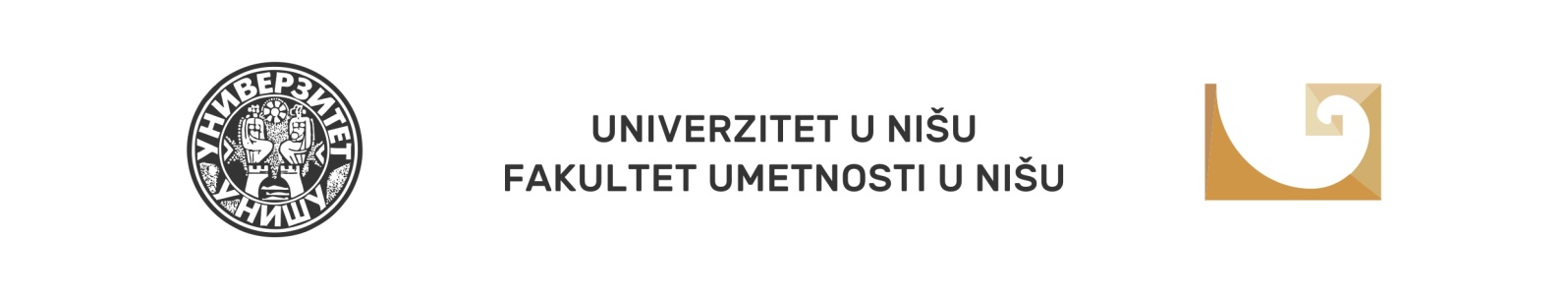 VII Nacionalni naučni skup sa međunarodnim učešćem Balkan Art Forum 2019 (BARTF 2019) NišUMETNOST I KULTURA DANAS: METAFORA, PERCEPCIJA I SIMBOLIZAMPRIJAVNI FORMULARIme, srednje slovo i prezimeNaučno zvanjeNaziv i adresa institucije u kojoj ste zaposleniE-mail adresaBroj mobilnog telefonaTEMA SAOPŠTENJAOBLASTTEMATSKI OKVIRBiografija(do 150 reči)